Zeitplan (alle Zeiten sind nur etwa-Angaben):09:00 Uhr	Abfahrt in Donauwörth10:00 Uhr	Ankunft in Monheim11:00 Uhr	Ankunft in Wemding12:30 Uhr	Ankunft in Nördlingen, gemeinsame Mittagspause13:30 Uhr	Abfahrt in Nördlingen15:30 Uhr	Ankunft in Harburg17:00 Uhr	Ankunft in DonauwörthAn allen Stationen gibt es Trinkpausen, Radler aus dem Ort sind herzlich eingeladen, die Gruppe eine Zeit lang zu begleiten. In Donauwörth ist eine gemeinsame Einkehr im Ried vorgesehen.Tourensteckbrief: •	Schwierigkeitsgrad: schwer•	Streckenlänge: etwa 85 km•	Höhenmeter: 580 m•	Kategorie: Tagestour mit leichten Anstiegen. •	Orientierung: meist ist die nächste Stadt gut ausgeschrieben•	Belag: meist gut ausgebaute, asphaltierte Wege. Kurze Strecken auf verkehrsarmen Straßen. Einige Passagen mit gekiestem Untergrund.•	Start/Ziel: Donauwörth•	Strecke in Kürze: Von Donauwörth, über Monheim, Wemding bis Nördlingen. Anschließend über Harburg zurück nach Donauwörth. •	Link auf komoot: https://www.komoot.de/tour/824443675QR-Code zum Link auf komoot: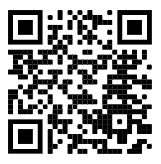 